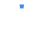 Translating...فوائد وسائل النقل العاماهداف: 1. فهم فوائد وسائل النقل العام       2. فهم الوضع في المكان الذي نعيش فيه (على سبيل المثال، في هذه الحالة - رعنانا)       3. التصرف الآن       مسار النشاط: صور لشارع أحوزا منذ مطلع القرن العشرين - كيف يبدو الآن وما الذي نريد أن يبدو عليه في المستقبل؟ https://moreshet.raanana.muni.il/Web/StreetsAndSites/Streets/AchuzaAnd6streets/StreetsPics/GalleryAchuza/Default.aspxحول خطة "سريع في المدينة": https://www.ynet.co.il/articles/0،7340،L-4926605،00.htmlرعنانا –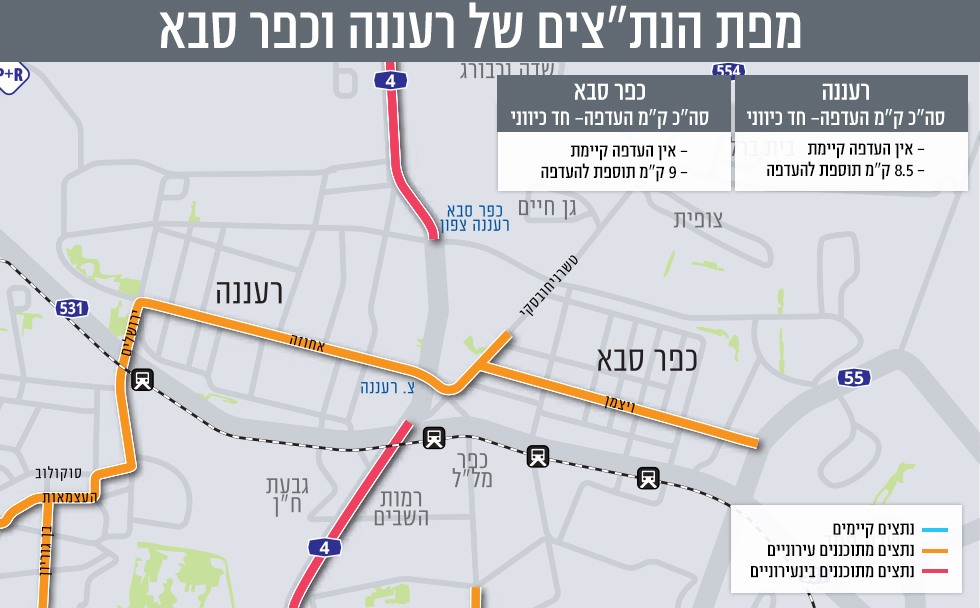 المعدات اللازمة:حزمة حلوى التوفي X 3حزمة بمبا X 3ورق اقلام توشA3 مع خريطة إسرائيل X 3A3 مع نموذج الشارع X3الملحقات:اقتراحات ل- Kahoot:ما هو مكان فرع النقل في إسرائيل كمصدر لانبعاثات غازات الدفيئة؟ اثنان (الكهربائية الأولى)ما الجزء الذي تستهلكه وسائل النقل العام من النفط العالمي؟ ثلثينكم من الناس يموتون كل عام بسبب التلوث من السيارات؟ 1000ما هي فرص مسافر بسيارة خاصة للأذى في حادث سيارة مقارنة مع ركاب النقل العام؟ 20 مرةما هي نسبة الإسرائيليين الذين يعلقون في زحمة سير كل يوم؟ 70ما هي عائدات الدولة من صناعة السيارات؟ 39.1 مليارما هي الأضرار التي تلحق الاقتصاد من زحمة المرور؟ 35 ملياركم من الوقت سنعلق في زحمة المرور بعد 5 سنوات؟ ساعة إضافيةكم يورو يستثمرون في وسائل النقل العام في دول ال- OECD؟ 10000كم يورو يستثمرون في وسائل النقل العام في إسرائيل؟ 1400كم عدد السيارات التي يمكن استبدالها بحافلة واحدة؟ ما يصل الى 80ما هي الطريقة الرئيسية للتعامل مع الغازات المسببة للاحتباس الحراري؟ 1. الحد من استخدام المركبات، 2. العمل على نجاعة استهلاك الوقود.كم من الغازات المسببة للاحتباس الحراري يبعث ركاب وسائل النقل العام مقارنة بركاب السيارات الخاصة؟ 60٪ أقلكم من الوقت يستغرق للوصول من رعنانا إلى تل أبيب بواسطة وسائل النقل العام الآن؟ على الأقل ساعة.كم من الوقت سوف تستغرق هذه الرحلة مع وسائل نقل عام ممتازة؟ نصف ساعة كحد اقصىאני חושבת שהשיעור הזה מעולה חוץ מכמה נקודות:צריך להכליל\להתאים את החלק האחרון בו לערים\כפרים רלוונטייםהשתמשנו במונחים כמו OECD בסקר קאהוט שאני חושבת שהם לא יודעים מה זה!חשוב לתת מספיק זמן לתובנות ממשחק הסנייק (הראשון אחרי קאהוט) כי התלות בהורים מאוד גבוהה במגזרלגבי שכרות, על איזה גילאים אנחנו מדברים?זה גם משחק פחות רלוונטי לערבים מוסלמים (לנצרים זה כן, תלוי איזה גיל) -  אני מבינה שהמסר הוא יותר "תח"צ מסייעת לבעלי מוגבלויות" מאשר "אל תנהגו שיכורים" אבל אני חושבת שכדאי לחפש משחק שקשור אולי להתכתבות בהודעות במהלך נהיגה ולחשוב איך לקשר את זה לבעלי מוגבלויות מאשר המשחק הזה עם שיכורות – למרות שאני חושבת שהוא מעולה ליהודים בגילאי 15\16 ומעלהنشاطماذا تفعلون؟هدفتوقيتالمجموعة بأكملها معاالمجموعة بأكملها معاالمجموعة بأكملها معاالمجموعة بأكملها معاالمجموعة بأكملها معا1.ملك الوضوح Kahootنجيب على استبيان Kahoot بمساعدة الجوالhttps://create.kahoot.it/share/dfd3198a-bd31-41d0-981c-ff2ca5b04f23الحصول على بيانات "جافة" عن الوضع القائم في مجالات مختلفة: البيئة، الاقتصاد، حوادث الطرق، إسرائيل نسبةً للعالم، الوقت 15 دقيقةنتقسّم إلى مجموعات صغيرة (حتى 30 في مجموعة)نتقسّم إلى مجموعات صغيرة (حتى 30 في مجموعة)نتقسّم إلى مجموعات صغيرة (حتى 30 في مجموعة)نتقسّم إلى مجموعات صغيرة (حتى 30 في مجموعة)نتقسّم إلى مجموعات صغيرة (حتى 30 في مجموعة)2.ثعبان بشريمنافسة بين مجموعتين: يجب أن نصل من النقطة أ إلى النقطة ب بطريقتين وجمع ناس على طول الطريق - 1. في كل مرة يقوم شخص ما بسحب شخص اخر من نقطة 1 إلى النقطة 2. ثعبان بشري بحيث في كل مرة، نضيف شخص آخر إلى الثعبان. الاعتماد على عامل آخر (الآباء) للوصول إلى الأماكن، يوفر النقل العام الوقت. 15 دقيقة3. سباق في حالة سُكركل فرد يحصل على مهمة: تحديد خط مستقيم بين نقطتين على خريطة إسرائيل بعد أن استدار بنفس المكان لمدة 30 ثانية.ممنوع قيادة السيارة بعد شرب الكحول، وسائل النقل العام تساعد السكان الذين لا يستطيعون القيادة (الشباب، كبار السن والمعوقين)، في وجود وسائل نقل عام جيدة المناطق البعيدة تقترب.  10 دقائق4. حلوى (التوفي)نوزع لكل طالب بطاقتين بلونين مختلفين (على سبيل المثال - أبيض وأسود) 
ثم نخبرهم بالقوانين:
1. إذا رفع الجميع البطاقة ذو اللون الأسود، فإن الجميع يحصل على الحلوى. 
2. إذا رفع الجميع البطاقة ذو اللون الأسود ما عدا فرد *واحد*, رفع بطاقة باللون الأبيض فهو سيحصل على 3 قطع حلوى. 
3. في أي حالة أخرى – لا يحصل أي فرد على الحلوى..
4. ممنوع التنسيق مسبقا حول ما يجب القيام به..
 * نلعب هذه اللعبة 3 مرات.عندما نفكر في الفضاء العام وفي وقت كل فرد فيما يتعلق بوسائل النقل العام (بما في ذلك القضايا البيئية)، نفقد جميعنا أو نحقق جميعنا ربحًا. مأساة المشاعات (تراجيديا المشاع).المزيد من المركبات - المزيد من زحمة المرور. 10 دقائق5. التخطيط الحضاري - الخلقنأخذ البمبا = الحافلة، واغلفة الحلوى (التوفي) = السيارات الخاصة ونحاول ترتيبها على النحو الأفضل والأكثر عدلًا على خريطة الشارع. تجربة التخطيط، النظر الى المساحة\الفضاء بطريقة مختلفة، الادراك أن هناك طرق أخرى، رؤية المساحة التي تشغلها الحافلة مقابل مركبة خاصة ..5 دقائقالعودة إلى مجموعة واحدة العودة إلى مجموعة واحدة العودة إلى مجموعة واحدة العودة إلى مجموعة واحدة العودة إلى مجموعة واحدة 6. فيلم ملهمبوجوتا، كولومبيا- https://www.youtube.com/watch؟v=wKB2d9S6_Psالإلهام، توضيح انه لا زال هنالك امل بـأن تعمل وسائل النقل كما يجب. دقيقتان7.محادثة – الدفع للعملنشرح حالة وسائل النقل العام في إسرائيل وفي رعنانا على وجه الخصوص، ما هي المشاكل والتحديات التي تواجه الآن صانعي القرارات وكيف يمكننا التأثير عليهم.عرض تقديمي قصير في الخلفية لشرح العديد من النقاط بشكل أفضل. خريطة غوش دان،10 دقائق8.النشاطنعمل معا من أجل تحسين وسائل النقل العام في المنطقة – نتصور مرسلين رسالة لرئيس البلدية، مثلًا: "اخونا برفيدا, النقل العام ضرورة" او "برفيدا, ابني لنا نقل عام"10 دقائق